Materialer der ikke bør anvendes af elever:Akut toksicitet, kategori 1, 2, eller 3(H300, H310, H330, H301, H311, H331)H301: bariumchlorid 0,5M, dimethylglyoxidopl 1%H331: saltsyre 1, 2 og 4MBrandfarlige gasser, kategori 1 eller 2(H220, H221)H220 (yderst brandfarlig gas): hydrogenBrandfarlige aerosoler, kategori 1(H222)Brandfarlige væsker, kategori 1 eller 2(H224, H225)H225 (Meget brandfarlig væske og damp): acetone, CO2-indikator rød, dimethylglyoximopl- 1%, ethanol 93%, ethanol 99%. iodspiritus 5%, isopropanol, lakmusopløsning, methylrødtopløsning, phenolphtalein 0,5%, propanol-propylalkohol, rensebenzin.Eksplosiver, kategori “ustabile eksplosiver”, gruppe 1.1, 1.2, 1.3, 1.4 eller 1.5(H200, H201, H202, H203, H204, H205)selvreaktive stoffer og blandinger A, B, C eller D(H240, H241, H242)Organiske peroxider type A eller B(H240, H241)Specifik målorgantoksicitet efter enkelt eksponering, kategori 1 eller 2(H370, H371)H371 (Kan forårsage organskader): caliumnitratSpecifik målorgantoksicitet efter gentagen eksponering, kategori 1 eller 2(H372, H373)Forårsager organskader(373)H373: (kan forårsage organskader): calciumnitratAspirationsfare, kategori 1(H304)H304 (kan være livsfarlig, hvis det indtages og kommer i lungerne): paraffinolie, petroleum (lugtfri). rensebenzin, natrium.Respiratorisk sensibilisering ved indånding. Kategori 1 underkategori 1A eller 1B(H334)Hudsensibilisering, kategori 1, underkategori 1A eller 1B(H317)Carcinogenicitet, kategori 1A, 1B ellers 2(H350, H350i, H351)H350 (Kan fremkalde kræft): phenolphtalein 0,5%Kimcellemutagenicitet, kategori 1A, 1B eller 2(H340, H341)H341 (mistænkt for at forårsage genetiske defekter): phenolphtalein 0,5%Reproduktionstoksicitet, kategori 1A, 1B eller 2(H360, H361)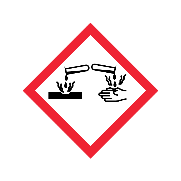 Hudætsning kategori 1A, 1B, 1C (H314) - dog ikke opløsninger af syrer og baser i koncentrationer op til 4Mammoniakvand 24%, ammoniakvand 2M, calciumoxid pulver, eddikesyre 32%, ethanol 99%, ethansyre 1M, ethansyre 99 - 100%, hydrogenperoxid 3%, hydrogenperoxid 35%, kaliumhydroxid 1M, kautisk soda, lithium, myresyre 80%, natrium, natriumhydroxid 1M, 2M 4M,  natriumhydroxid 28%,  natriumhydroxid pulver, natriumsilicatopløsning 35 - 37%, nitronopløsning 1%, phosphatreagens, propionsyre, salmiakspiritus under 25%, salpetersyre 1M, salpetersyre 62%, saltsyre 1M, 2M og 4M, smørsyre, svovlsyre 1M, 2M, 4M, svovlsyre konc., sølvnitrat, vinsyre, zinkchlorid.